Creating/Scheduling a new eventAll club events need to be approved and verified by the committee representative, who should consult with relevant experts. Each trip MUST have an organiser and a leader (they can be the same person).  The trip should:Have an approved leader for the appropriate gradeIt is worth consulting with other leaders of more experience for the type of trip e.g. Dale Clarke or Dave ClarkeTwo assistant leads (of appropriate skills cross over) can lead canal and green flowFor newly qualified or leaders without large group experience:set the limit of people who can attend the trip (and the experience to be counted as part of that number)set the experience allowed to attend Should not conflict with similar trips on the same dayShould attempt to spread the trips throughout the year instead of clustered in one monthOnce all agreed.  The following is needed:Create the description text to put in the eventsCreate a website eventCreate a Facebook eventUpdate the annual calendarSetup the text:Using the below template and in NOTEPAD (so no formatting), complete:Where:<Description> is a cheerful marketing description<Constraints> are any limits put on the trip, examples would include:Numbers limited so first come first servedExperience of paddler restrictedKit limitations – e.g. canoe must have air bags; or poles neededRisks to selves and kit – e.g. damage to equipment is possible and is your risk (e.g. canoe pin)<Additional Info> includes things like camping or other bits and bobs.<Leader> and <organiser> are the names accordingly – the leader MUST have their mug shot on the leaders pageNOTE: You can assign a leader later, but the trip can’t go ahead without oneFacebook waiver: This is only on the website, obviously removed on the FB eventBottom waiver: This is generic.  Public events worded differently.Examples:Below is an example for Open to the public:Create a website eventLog in to the administration web site:http://www.hinckleycanoeclub.co.uk/wp-admin/index.phpOnce logged in, navigate to Events / All Events: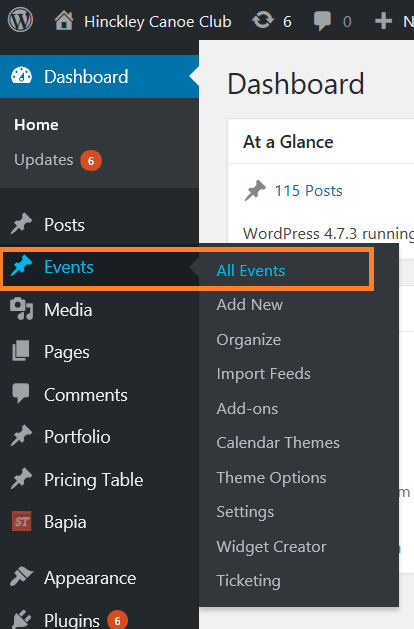 Then click the “Add New” button: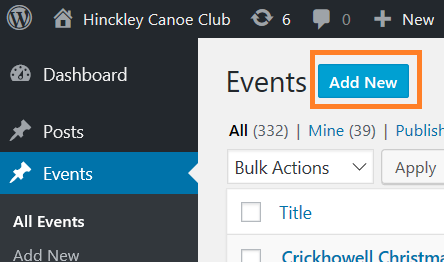 Provide a name.  Include the Year/Month at the end in order to prevent duplicating previous events.  (the name needs to be unique) e.g.) Scotland White Water Easter Weekend 2017; or Grade 2/3 trip April 2017.Set the date and times (note that below I’ve set it to “All Day”):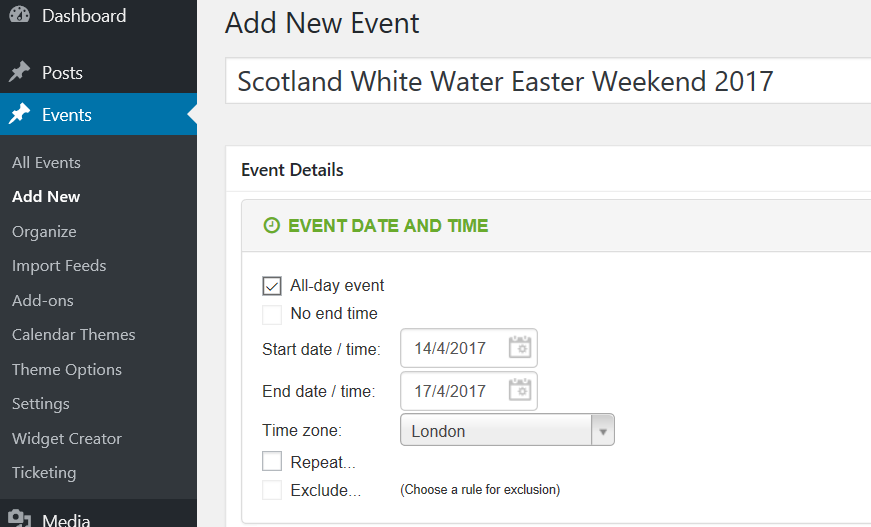 Scroll down and then copy the text from Notepad prepared earlier into the big white box.  (IMPORTANT: The tab should be set to TEXT):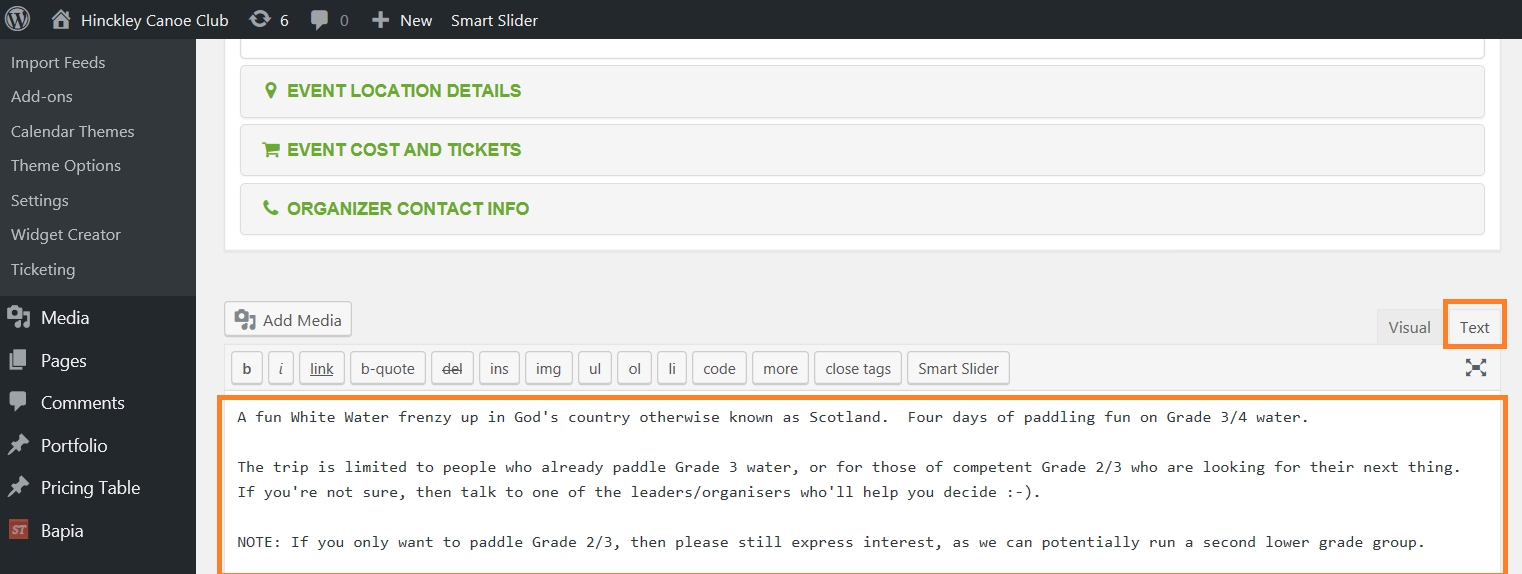 Preview the event: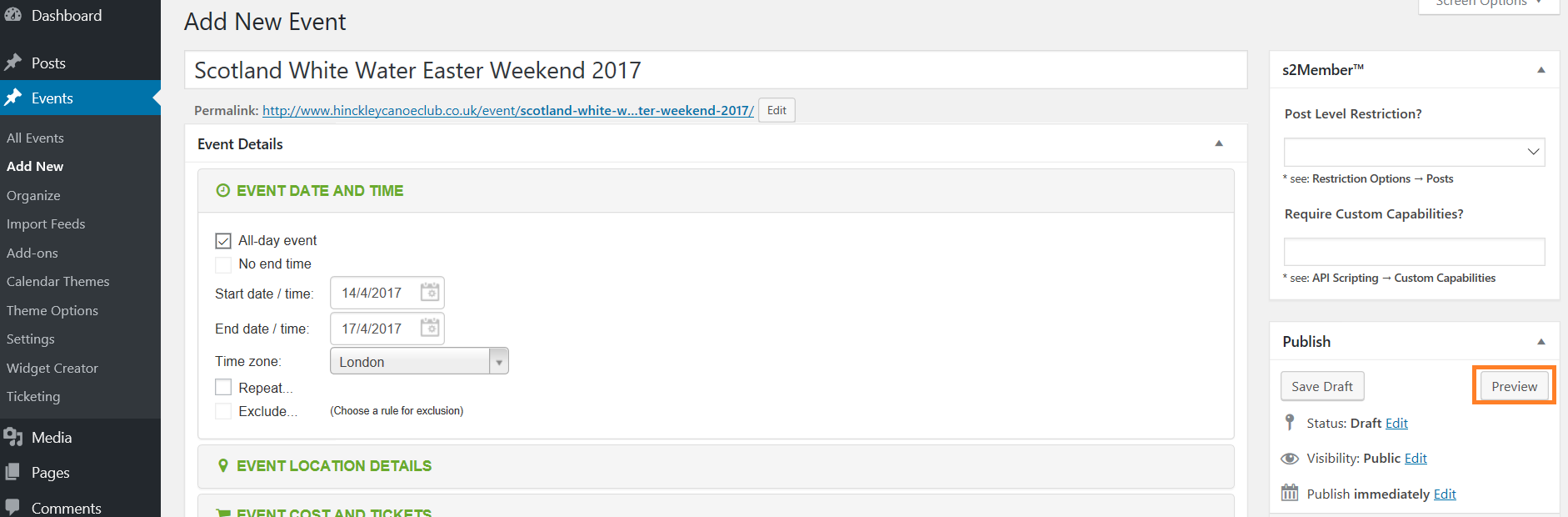 Once happy, publish the event: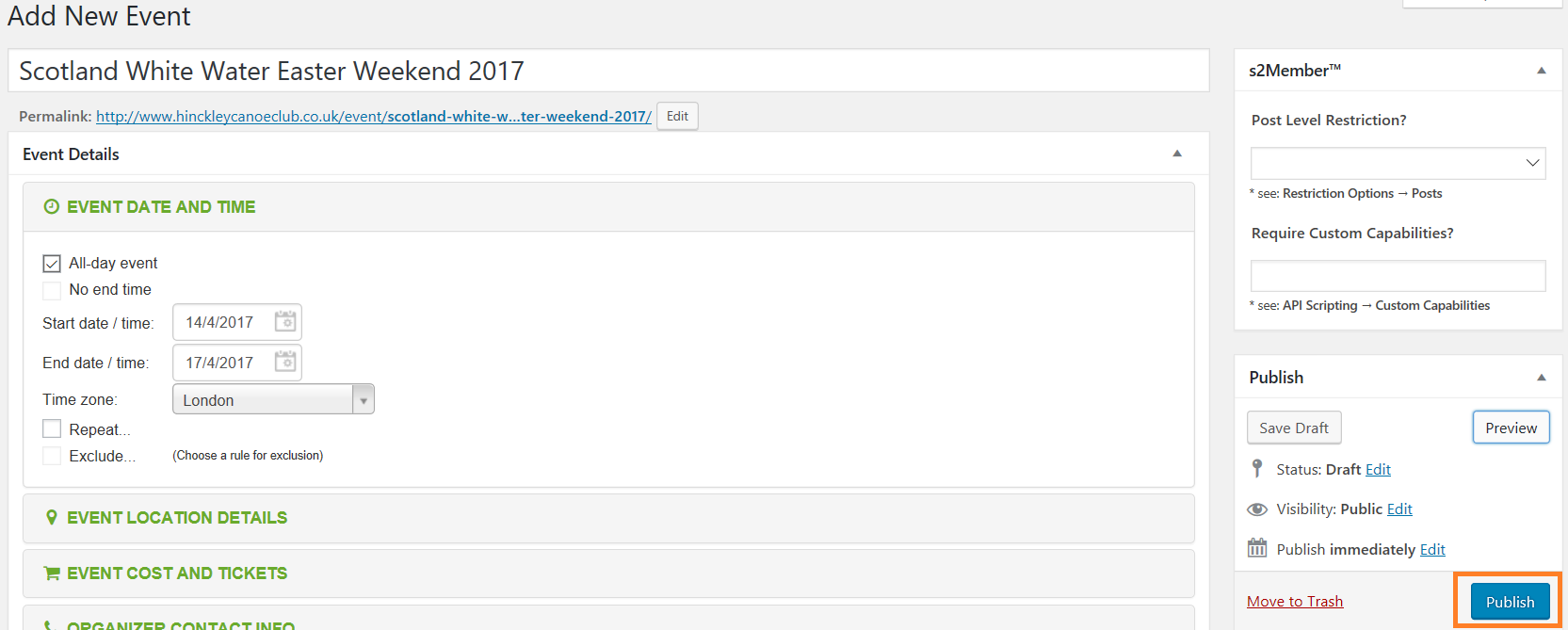 TADA, now to create the Facebook event.Create the Facebook eventLog in to Facebook as the Hinckley Canoe Club user.  You can do this either by using a different browser to the one you usually use, or by using Incognito sessions from your browser.  This way it won’t screw up your own facebook!IMPORTANT: You MUST be a friend of Hinckley Canoe Club (Phil keeps bloody removing me!)  Log in as above and then setup the friendship between the accounts!Once logged in, navigate to the Hinckley Canoe Club website: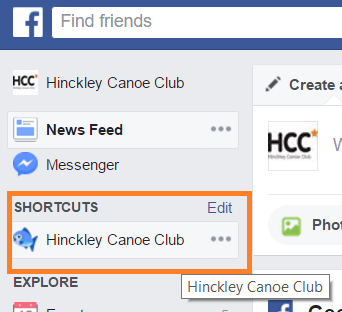 Navigate to Events and click New Event: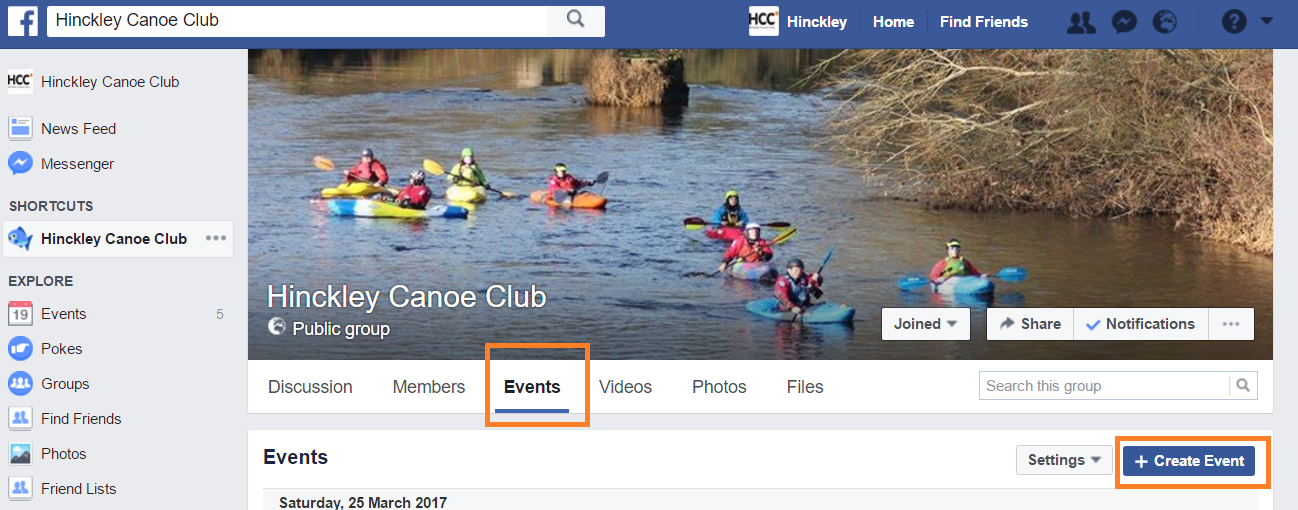 Populate the name and date as per the website event.  Put a location if you wish, and put a photo in there.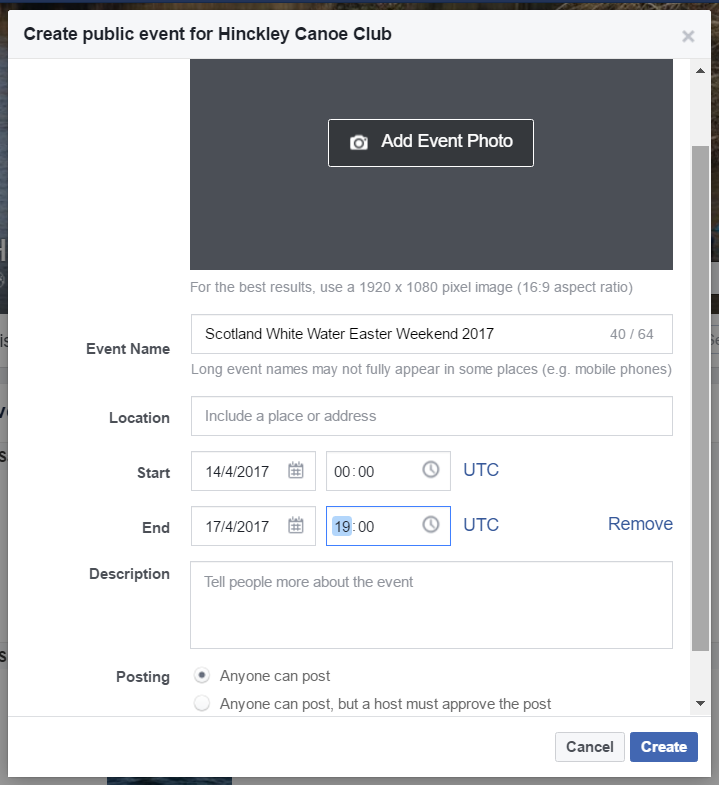 Copy the description in REMOVING the facebook text (as this is facebook ).Press CREATE.Edit the event: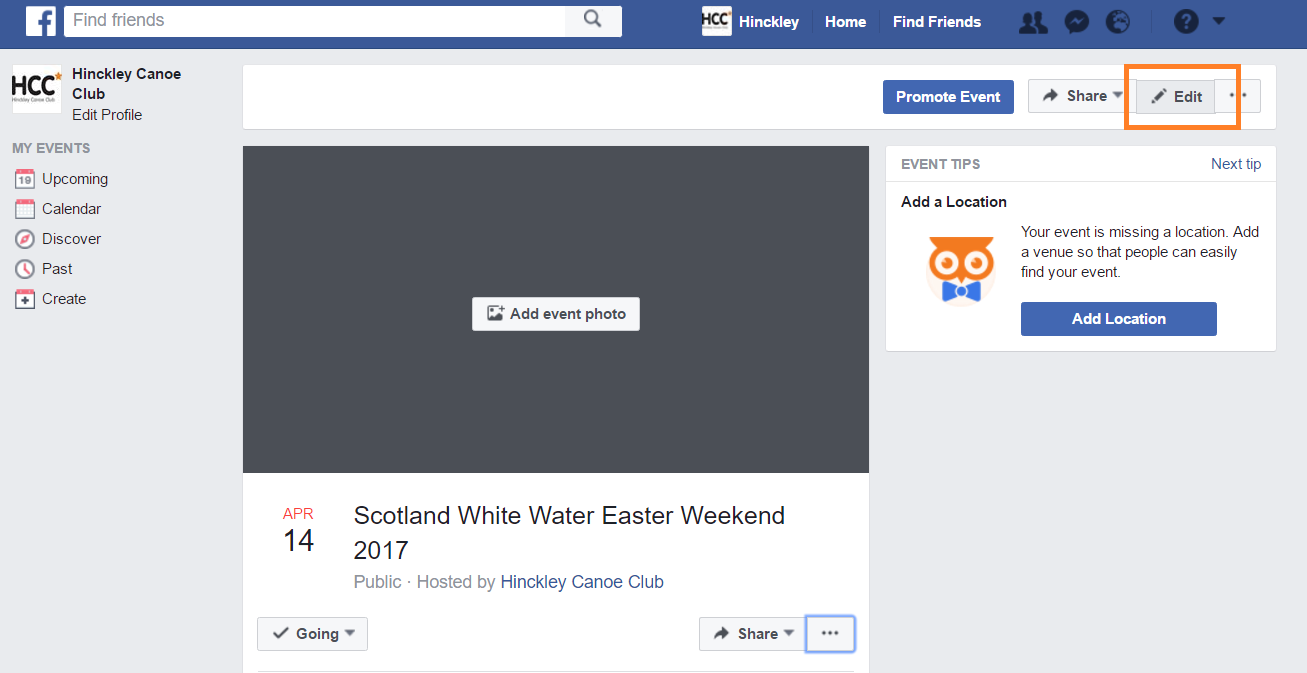 Scroll down and add YOU as a Co-Hosts:IMPORTANT: You MUST be a friend of Hinckley Canoe Club (phil keeps bloody removing me!)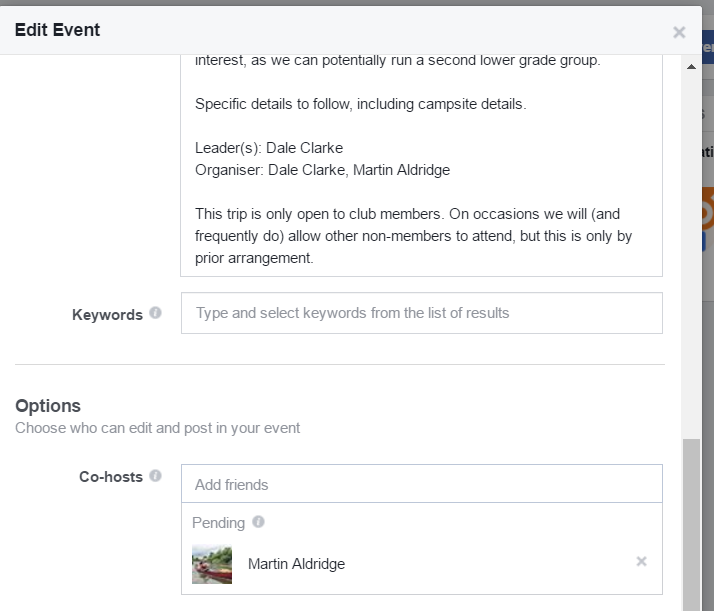 Now in YOUR facebook account, set yourself as going.  Edit the event, and then add the leaders and organisers as co-hosts (sometimes you have to refresh the browser several times as Facebook takes a while to update):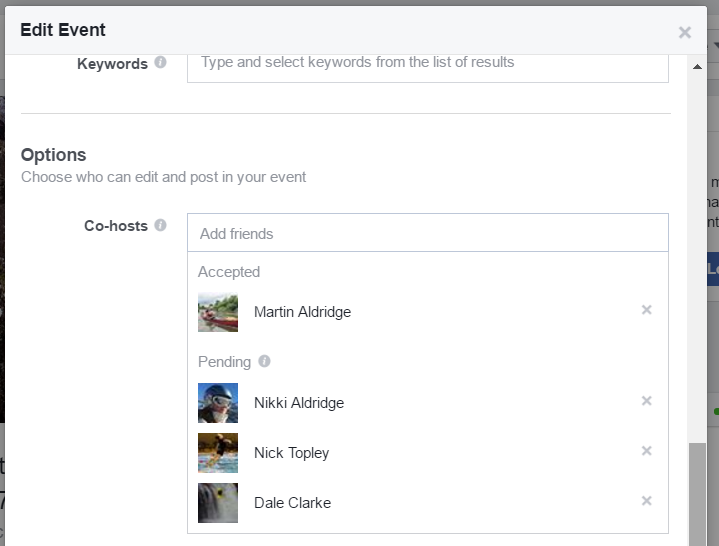 Once they’re going or interested they can update the event accordingly.Advertise the event on the main HCC facebook page, as this isn’t now done automatically.  An example: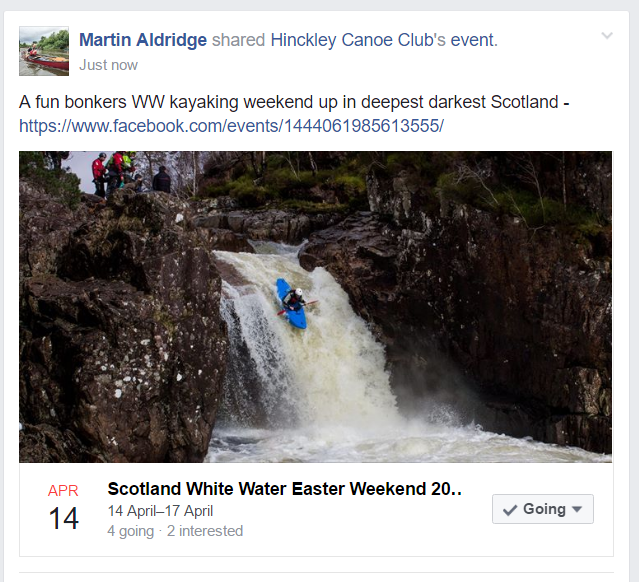 Try and encourage that people communicate via the event and not the posts.Updating the Annual OrganiserThe annual planner is an excellent way for people to see what is happening over the year.  You need to :Download the latest planner from the website:The Club / Club Documents / Event Calenders / HCC Events Excel Sheet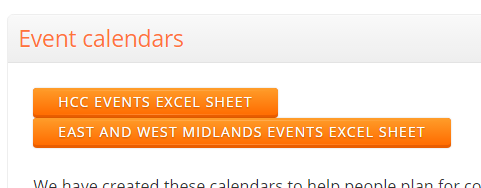 Change the heading to todays date: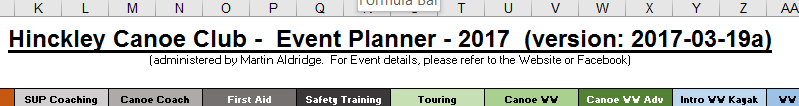 Update the calendar accordinglyI just copy and paste from the legend or other squaresAsk Rob/Comms bod to upload the latest Excel sheetOnce done, post on the Facebook page that it’s been updated